Romeo Pedigree: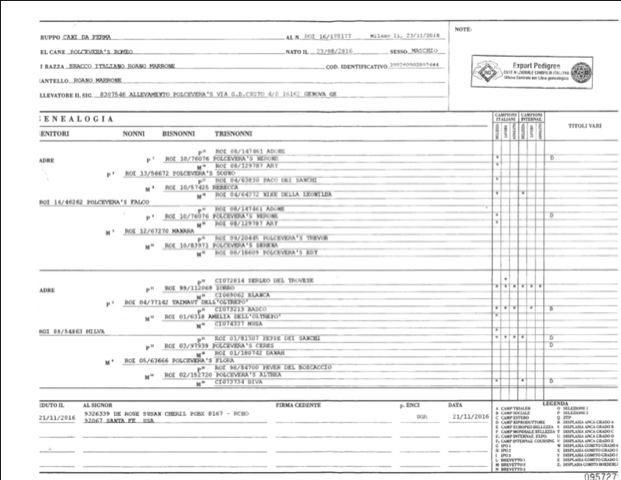 Romeo OFA Health Certificates: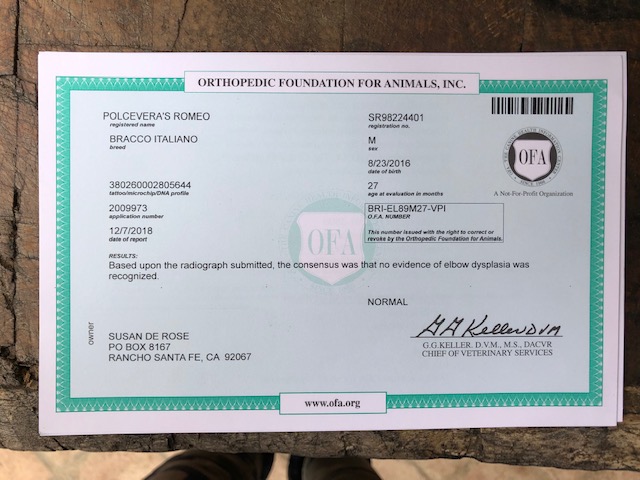 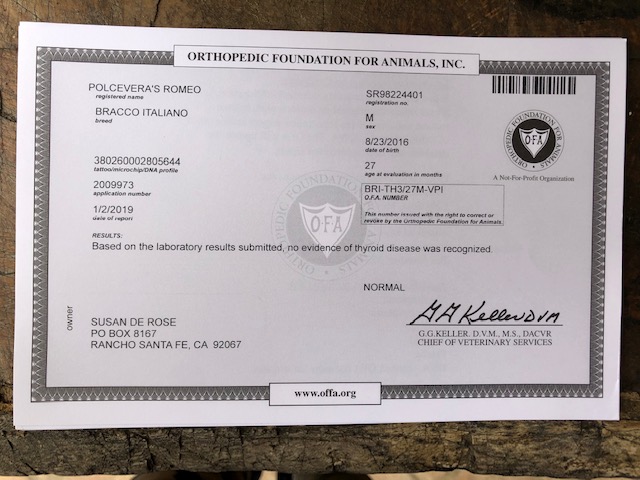 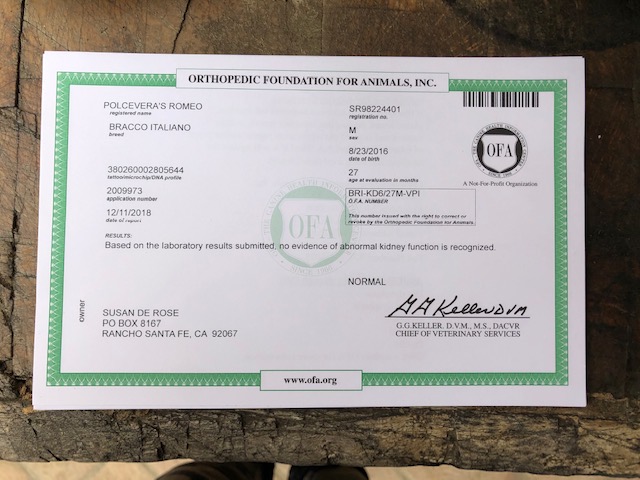 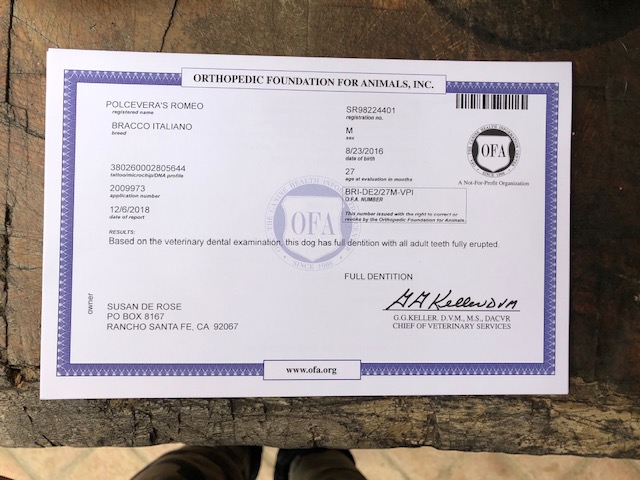 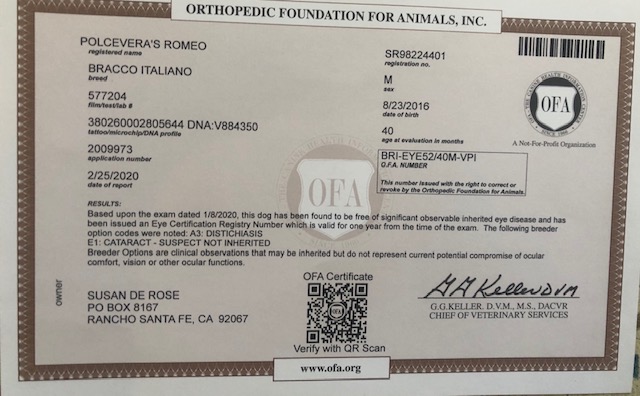 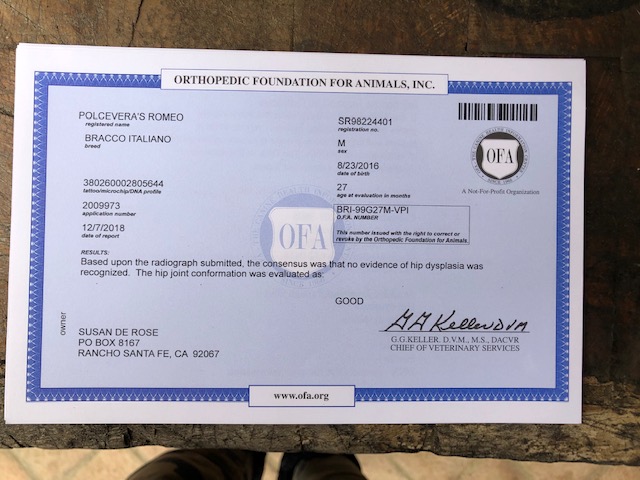 